            РЕШЕНИЕ	         КАРАР                         22.04.2016г                             г.Елабуга	                №59О внесении изменений в решение Совета Елабужского муниципального района от 30.04.2008 года № 172 «Об  Общественном Совете при ГлавеЕлабужского муниципального района»  	В соответствии с Указом Президента РФ от 7.05.2012 №597 «О мероприятиях по реализации государственной социальной политики», ФЗ от 21.07.2014 №256-ФЗ «О внесении изменений в отдельные законодательные акты Российской Федерации по вопросам проведения независимой оценки качества оказания услуг организациями в сфере культуры, социального обслуживания, охраны здоровья и образования», постановлением Кабинета Министров РТ от 24.10.2013 №793 «О мерах по созданию условий для организации проведения независимой оценки качества оказания услуг отдельными организациями»  и необходимостью внесения изменений в Положение об Общественном совете при Главе Елабужского муниципального района, Совет Елабужского муниципального районаРЕШИЛ:Внести следующие изменения в Положение «Об общественном Совете при Главе Елабужского муниципального района», утвержденное решением Совета ЕМР от 30.04.2008 за № 172: В пункте 3.8. цифру 2 заменить на цифру 4;Пункт 5.7. изложить в следующей редакции:«5.7. Организационно-техническое обеспечение деятельности Совета возлагается на ответственного секретаря, который избирается из членов Совета»Пункт 2.1. дополнить абзацем следующего содержания:«- усиление общественного контроля качества государственных (муниципальных) услуг, предоставляемых муниципальными учреждениями на территории Елабужского муниципального района, развитие принципов открытости, законности и профессионализма в соответствующей сфере»Пункт 2.2. дополнить абзацами следующего содержания:«- повышение информированности общественности по основным направлениям деятельности исполнительного органа;- проведение независимой оценки качества оказания услуг организациями в сфере культуры, социального обслуживания, охраны здоровья и образования»1.5. Дополнить Положение пунктом 2.4. следующего содержания:«2.4. Цели и задачи Общественного Совета могут изменяться и дополняться в зависимости от результатов его работы, а также с учетом экономической, социальной и политической ситуации в Российской Федерации»  Пункт 2.3. дополнить абзацами следующего содержания:«Общественный Совет в случае осуществления независимой оценки качества в пределах возложенных на него задач:- определяет перечень организаций (учреждений), в отношении которых проводится независимая оценка качества;- формирует предложения для разработки технического задания для организации, которая осуществляет сбор, обобщение и анализ информации о качестве оказания услуг вышеуказанными организациями (далее-оператор), принимает участие в рассмотрении проектов документации о закупках работ, услуг, а также проектов муниципальных контрактов, заключаемых исполнительным органом с оператором; - устанавливает при необходимости критерии оценки качества оказания услуг организациями (дополнительно к общим критериям, устанавливаемым федеральным законодательством);- организует работу по выявлению, обобщению и анализу общественного мнения, составлению рейтингов организаций, оказывающих социальные услуги, в том числе сформированных социально ориентированными некоммерческими организациями, профессиональными сообществами и иными экспертами;-направляет в исполнительный орган результаты независимой оценки качества и предложения об улучшении соответствующей деятельности организаций»Настоящее решение подлежит официальному опубликованию.Контроль за исполнением настоящего решения возложить на комиссию по вопросам социального развития. Председатель                                                                         Г.Е. ЕмельяновСОВЕТ ЕЛАБУЖСКОГО МУНИЦИПАЛЬНОГОРАЙОНАРЕСПУБЛИКИ ТАТАРСТАН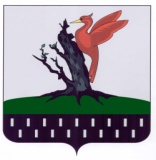 ТАТАРСТАН РЕСПУБЛИКАСЫАЛАБУГА  МУНИЦИПАЛЬРАЙОН   СОВЕТЫ